ИНСТРУКЦИЯ  ПО РАБОТЕ  С СИСТЕМОЙ ДИСТАНЦИОННОГО ОБУЧЕНИЯ « eLearning Server 4G»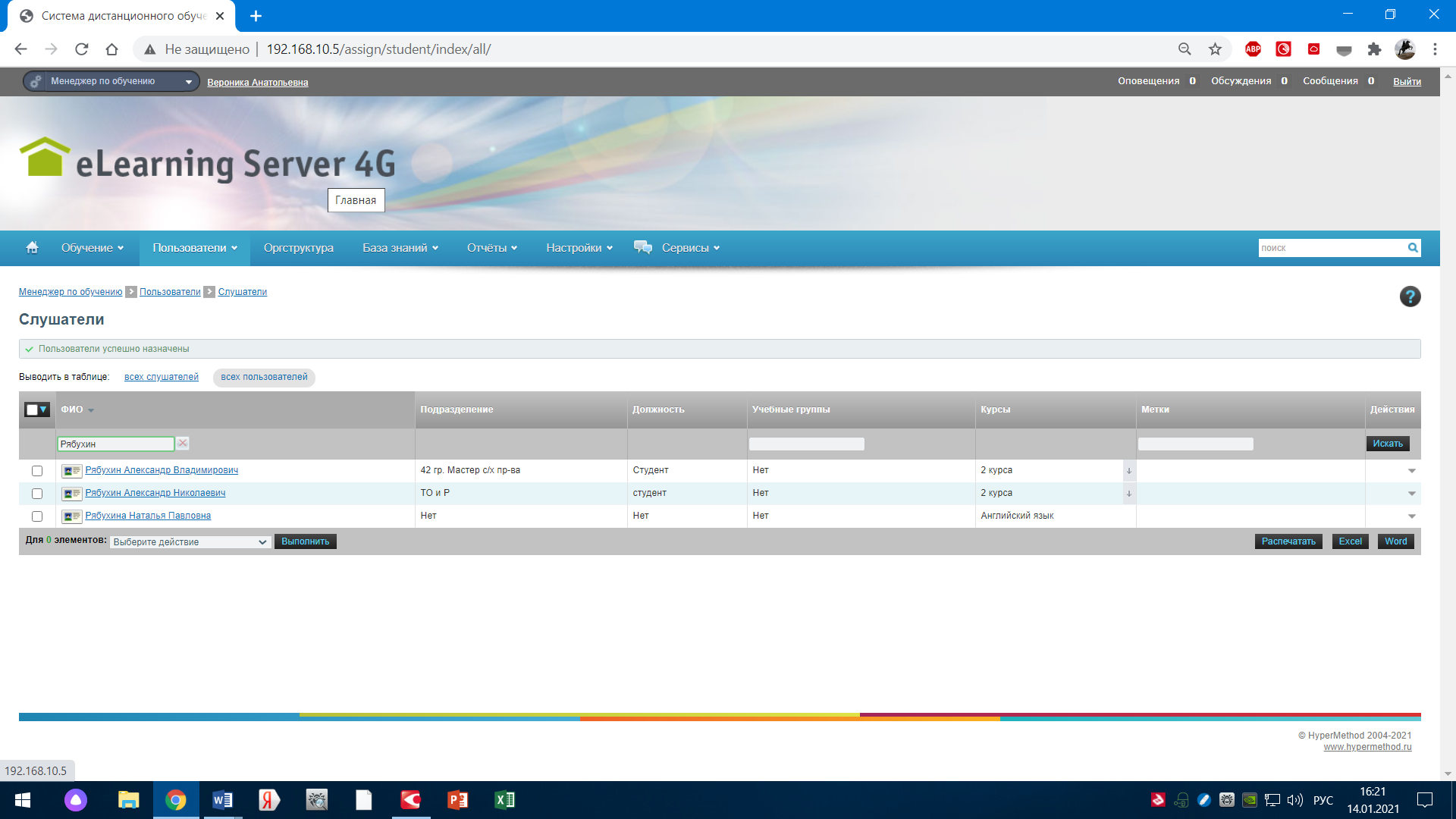 Уважаемые коллеги, родители (законные представители),  обучающиеся ГАПОУ СО «Артинский агропромышленный техникум»   с 01.09.2018  г.  в  ГАПОУ СО «Артинский агропромышленный техникум» функционирует  система дистанционного обучения « eLearning Server 4G», которая представляет собой  полноценную платформу  для организации  дистанционного обучения, включая разработку  онлайн-курсов,  автоматизированную  оценку тестовых заданий, проверку работ  и обратную связь с преподавателями. Доступ  в СДО  осуществляется   на основе регистрации  пользователя  в системе ( получение логина, пароля, прикрепление  к курсу). Доступ к СДО   можно получить в учебной части ( зам. по УР Овчинникова В.А., к.т. 2-34-79), преп. информатики  Бузмакова Т.В.Уважаемые коллеги, родители (законные представители),  обучающиеся ГАПОУ СО «Артинский агропромышленный техникум» ,  можно ознакомиться с работой в данной системе, просмотрев обучающие видеоролики, пройдя по данной ссылке.                https://www.youtube.com/playlist?list=PLOruj_k9dFAMmho7sf-b-xmHGgl4i3dJr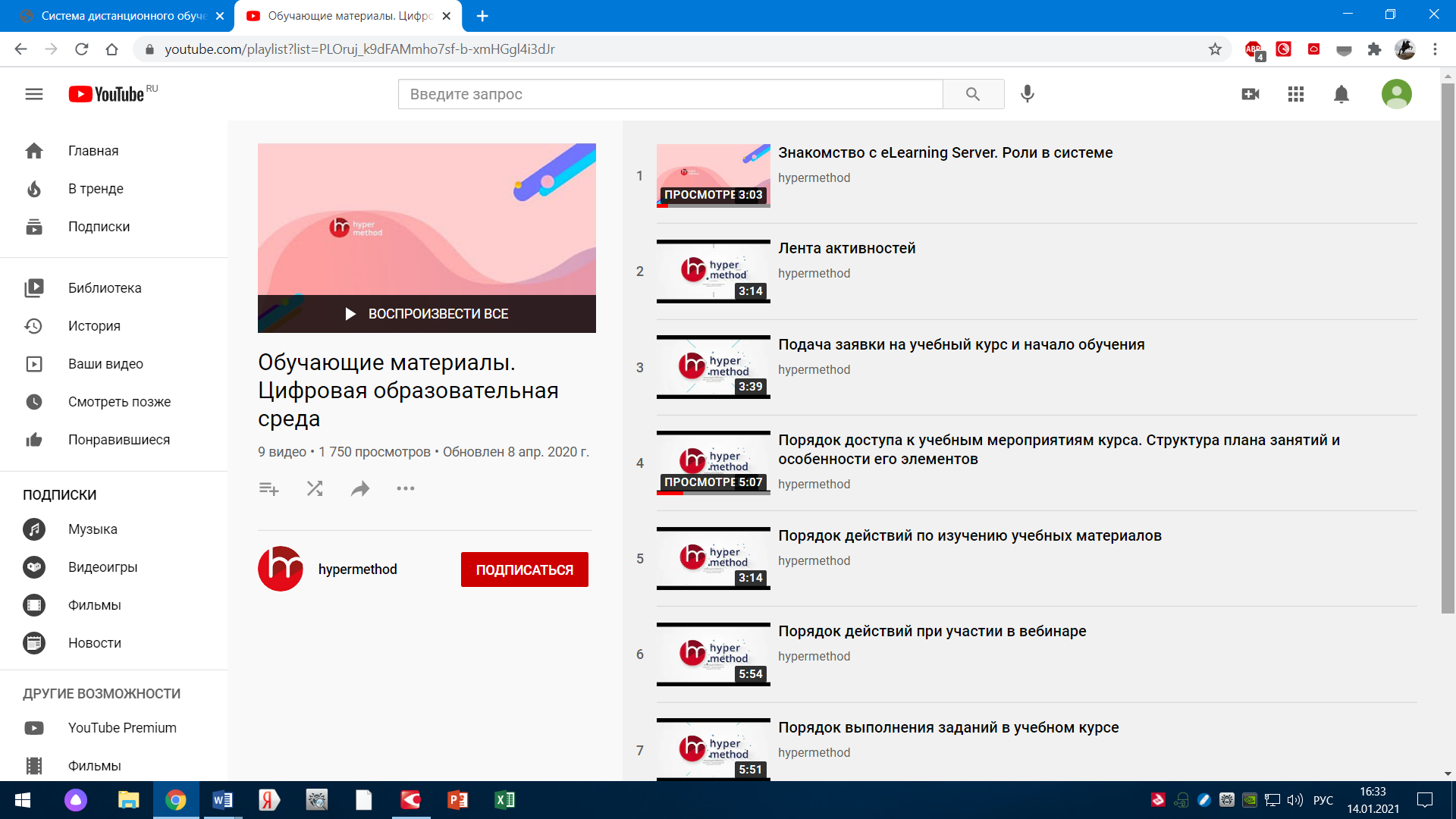 